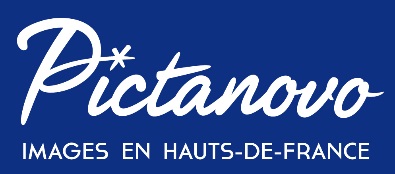 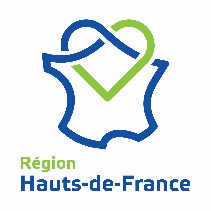 SUNNY SIDE OF THE DOC 
FORMULAIRE D’INSCRIPTION
La Rochelle – 24 - 27 juin 2019A renvoyer complété à Emmanuelle Demolder, responsable Création – Production :
edemolder@pictanovo.comImpérativement avant le 18 avril 2019, si vous souhaitez inscrire un projet ou un programme aux sessions de pitches.Ou avant le 21 mai 2019, si vous souhaitez apparaître dans le catalogue du Sunny Side of the Doc.Au-delà de ces dates, vous ne pourrez ni vous inscrire aux sessions de pitches, ni apparaître dans le catalogue.A réception de votre formulaire d’inscription, une facture de 200€HT ou 300€HT selon votre choix vous sera alors adressée, qu’il est impératif d’acquitter avant votre départ, sous peine d’annulation de votre inscription.Société : Domaine d’activité : Adresse complète du siège social de l’entreprise : Adresse mail : Site : Téléphone : N° intracommunautaire : Nom de la personne responsable du dossier : Jour d’arrivée : Jour de départ : Nombre de PASS 4 JOURS: Personne(s) à inscrire :Nombre de PASS ADDITIONNEL : Personne(s) à inscrire :Nombre de PASS NEWCOMER: Personne(s) à inscrire :